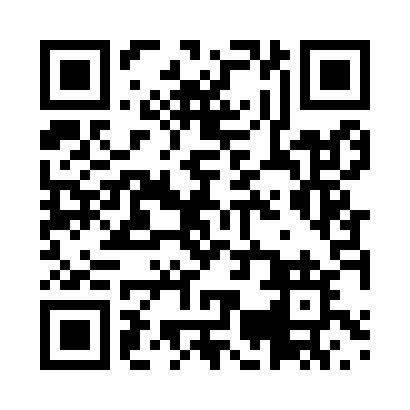 Prayer times for Bibundi, CameroonWed 1 May 2024 - Fri 31 May 2024High Latitude Method: NonePrayer Calculation Method: Muslim World LeagueAsar Calculation Method: ShafiPrayer times provided by https://www.salahtimes.comDateDayFajrSunriseDhuhrAsrMaghribIsha1Wed5:016:1312:213:406:297:372Thu5:016:1312:213:406:297:373Fri5:016:1312:213:406:297:374Sat5:006:1212:213:416:297:375Sun5:006:1212:213:416:297:376Mon5:006:1212:213:416:297:377Tue5:006:1212:213:416:297:378Wed4:596:1212:213:426:297:389Thu4:596:1212:203:426:297:3810Fri4:596:1212:203:426:297:3811Sat4:596:1112:203:426:297:3812Sun4:586:1112:203:436:307:3813Mon4:586:1112:203:436:307:3914Tue4:586:1112:203:436:307:3915Wed4:586:1112:203:446:307:3916Thu4:586:1112:203:446:307:3917Fri4:576:1112:203:446:307:3918Sat4:576:1112:213:446:307:4019Sun4:576:1112:213:456:307:4020Mon4:576:1112:213:456:307:4021Tue4:576:1112:213:456:317:4022Wed4:576:1112:213:456:317:4123Thu4:576:1112:213:466:317:4124Fri4:576:1112:213:466:317:4125Sat4:576:1112:213:466:317:4126Sun4:566:1112:213:466:317:4227Mon4:566:1112:213:476:327:4228Tue4:566:1112:213:476:327:4229Wed4:566:1112:223:476:327:4230Thu4:566:1112:223:476:327:4331Fri4:566:1112:223:486:327:43